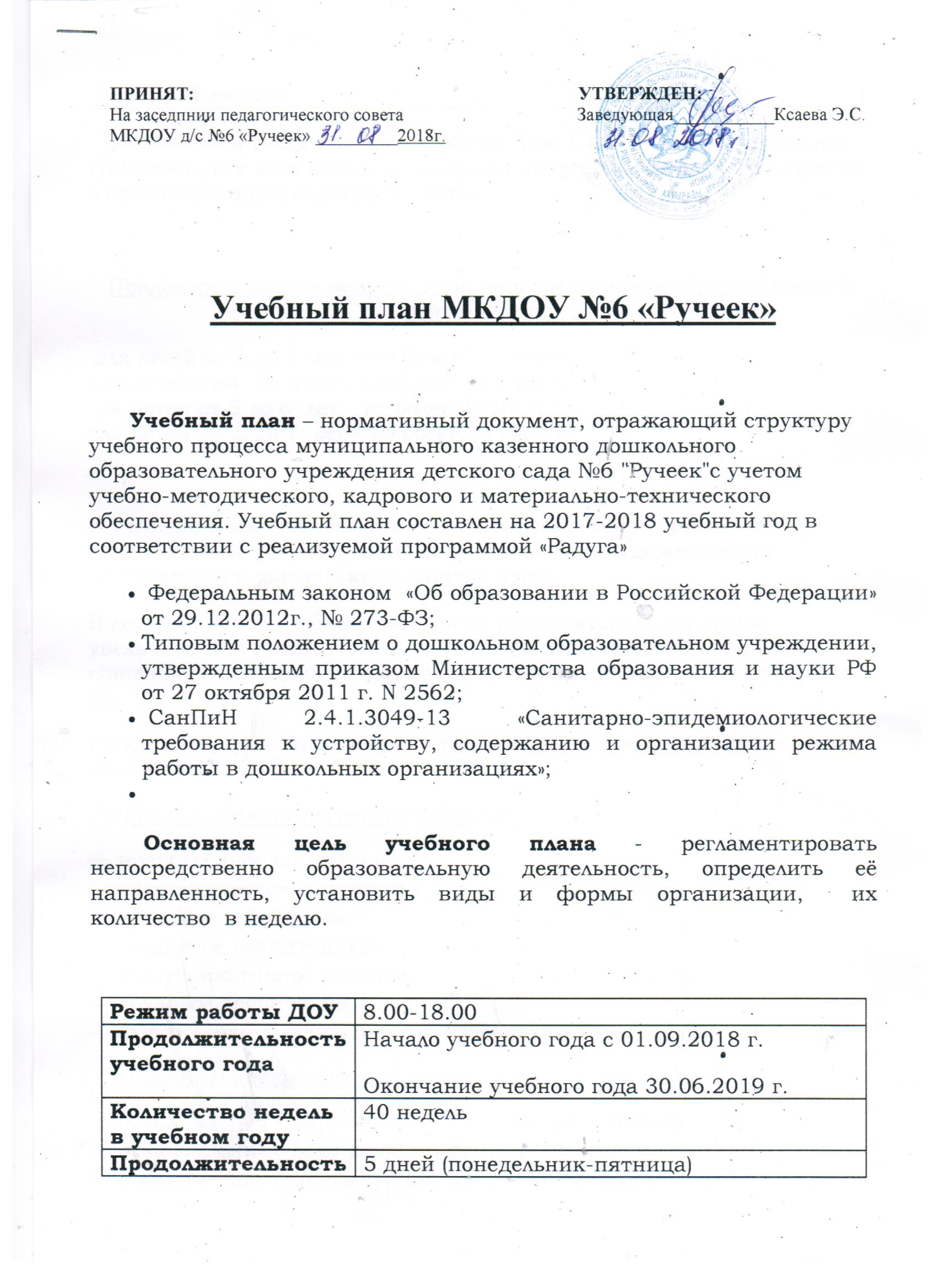 ПРИНЯТ:                                                                                    УТВЕРЖДЕН:                                                 На заседпнии педагогического совета                                      Заведующая___________Ксаева Э.С.                                МКДОУ д/с №6 «Ручеек» _________2018г.Учебный план МКДОУ №6 «Ручеек»      Учебный план – нормативный документ, отражающий структуру учебного процесса муниципального казенного дошкольного образовательного учреждения детского сада №6 "Ручеек"с учетом учебно-методического, кадрового и материально-технического обеспечения. Учебный план составлен на 2017-2018 учебный год в соответствии с реализуемой программой «Радуга»  Федеральным законом  «Об образовании в Российской Федерации» от 29.12.2012г., № 273-ФЗ;Типовым положением о дошкольном образовательном учреждении, утвержденным приказом Министерства образования и науки РФ от 27 октября 2011 г. N 2562; СанПиН 2.4.1.3049-13 «Санитарно-эпидемиологические требования к устройству, содержанию и организации режима работы в дошкольных организациях»;	Основная цель учебного плана - регламентировать непосредственно образовательную деятельность, определить её направленность, установить виды и формы организации,  их  количество  в неделю.        Учебный план отвечает требованиям  СанПиН,  гигиеническим требованиям к максимальной нагрузке на детей дошкольного возраста в организованных формах обучения.Продолжительность непрерывной непосредственно образовательной деятельности: для детей от 3 до 4  лет – не более 15 минут,                                        для детей от 4  до 5 лет – не более 20 минут,                                            для детей от 5 до 6  лет – не более 25 минут,                                        для детей от  6 до 7  лет – не более 30 минут.В учебный план включены все направления, обеспечивающие познавательно-речевое, социально-личностное, художественно-эстетическое и физическое развитие детей.В летний период учебные занятия не проводятся. В это время увеличивается продолжительность прогулок, а также проводятся  спортивные и подвижные игры, спортивные праздники, экскурсии и др.Каждому направлению соответствуют определенные образовательные области:Социально-коммуникативное развитие:— нравственное воспитание,                                                                                                                                                             — патриотическое воспитание,                                                                                                                                                         — правовое воспитание,                                                                                                                                                                                — гендерное воспитание,                                                                                                                                                                     — коммуникативное развитие,                                                                                                                                                             — трудовое воспитание,                                                                                                                                                                     — формирование основ безопасности жизнедеятельности. Познавательное развитие:— ознакомление с окружающим социальным миром,                                                                                                  — ознакомление с окружающим природным миром,                                                                                                  — ознакомление с окружающим предметным миром,                                                                                              — формирование элементарных математических представлений,                                                                        — экспериментирование и исследовательская деятельность,                                                                                — сенсорное развитие. Речевое развитие:— формирование звуковой культуры речи,                                                                                                                 — формирование словаря,                                                                                                                                                — формирование грамматического строя речи,                                                                                                           — развитие связной речи,                                                                                                                                                 — развитие речевого творчества,                                                                                                                                  — ознакомление с художественной литературой.Художественно-эстетическое развитие:— развитие восприятия произведений искусства и литературы,                                                                                — музыкальное развитие,                                                                                                                                                 — рисование,                                                                                                                                                                          — лепка,                                                                                                                                                                                   — конструирование,                                                                                                                                                                 — аппликация.Физическое развитие:— охрана и укрепление здоровья,                                                                                                                                 — развитие физических качеств,                                                                                                                                      — формирование представлений о здоровом образе жизни.Реализация учебного плана предполагает обязательный учет принципа интеграции образовательных областей в соответствии с возрастными возможностями и особенностями воспитанников, спецификой и возможностями образовательных областей.Реализация физического и художественно-эстетического направлений занимает не менее 50% общего времени на непосредственно образовательную деятельность.	В региональный компонент работы МКДОУ входит работа по патриотическому воспитанию:Деятельность по ознакомлению с селом, районом, республикой.Воспитание интереса и уважения к культурам разных стран у детей 5-7 лет. 	Во всех возрастных  группах,   данные  образовательные задачи решаются через интеграцию с другими образовательными областями во вторую половину дня.Фронтально проводятся:- НОД «Физическая культура» на воздухе,- НОД «Музыка»,- НОД «Познание» (Развитие кругозора и познавательно-исследовательской  деятельности в природе /безопасность)- НОД «Коммуникация» (развитие речи/чтение художественной литературы)В ДОУ функционируют 4 группы:младшая группа  (2-3 года)Средняя группа (3-4 лет)Старшая группа (4-5 лет)Подготовительная группа (5-6,6 лет)        Содержание учебного плана обеспечивает сохранение и дальнейшее развитие физических, психических и интеллектуальных возможностей каждого ребенка, освоение образовательной программы ДОУ и готовность выпускников к школьному обучению.	Режим работы ДОУ8.00-18.00Продолжительность учебного годаНачало учебного года с 01.09.2018 г.Окончание учебного года 30.06.2019 г.Количество недель в учебном году40 недельПродолжительность учебной недели5 дней (понедельник-пятница)